The ITU-T Focus Group on Audiovisual Media Accessibility (FG AVA) is pleased to inform you that we made progress at our second meeting in Geneva, 15 September 2011.As there are many work areas of common interest, and with the intention to maximize coordination, FG AVA would like to bring to the attention of FG Cloud input document ava-i-0018 on “Study on Accessibility of Social Networks (Abridged version - December 2010)”, from Observatory on ICT Accessibility – Discapnet, for the implications it may have on the mandate of FG Cloud.We would like to be kept informed of your progress and to cooperate in your endeavourWe are looking forward to a fruitful cooperation with FG Cloud.Annex 1: ava-i-0018Annex 1:
Study on Accessibility of Social Networks (Abridged version - December 2010) 
(ava-i-0018)________________________________________________________________________________An introductory note to this project is presented in Input ava-i-0016.See electronic attachment in "ls006-ava-Att.1-ava-i-0018att1.pdf"_____________________INTERNATIONAL TELECOMMUNICATION UNION
TELECOMMUNICATION
STANDARDIZATION SECTORSTUDY PERIOD 2009-2012INTERNATIONAL TELECOMMUNICATION UNION
TELECOMMUNICATION
STANDARDIZATION SECTORSTUDY PERIOD 2009-2012Joint Coordination Activity on Accessibility  human Factors (JCA-AHF)Doc. 118English onlyOriginal: EnglishSource:ITU-T FG AVA (Geneva, 15 September 2011)ITU-T FG AVA (Geneva, 15 September 2011)Title:Incoming Liaison Statement to ITU-T FG Cloud Computing on a study on accessibility of social networksIncoming Liaison Statement to ITU-T FG Cloud Computing on a study on accessibility of social networks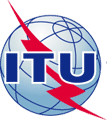 INTERNATIONAL TELECOMMUNICATION UNIONINTERNATIONAL TELECOMMUNICATION UNIONINTERNATIONAL TELECOMMUNICATION UNIONINTERNATIONAL TELECOMMUNICATION UNIONINTERNATIONAL TELECOMMUNICATION UNIONINTERNATIONAL TELECOMMUNICATION UNIONAVA – LS 006 – ETELECOMMUNICATION
STANDARDIZATION SECTORSTUDY PERIOD 2009-2012TELECOMMUNICATION
STANDARDIZATION SECTORSTUDY PERIOD 2009-2012TELECOMMUNICATION
STANDARDIZATION SECTORSTUDY PERIOD 2009-2012TELECOMMUNICATION
STANDARDIZATION SECTORSTUDY PERIOD 2009-2012TELECOMMUNICATION
STANDARDIZATION SECTORSTUDY PERIOD 2009-2012TELECOMMUNICATION
STANDARDIZATION SECTORSTUDY PERIOD 2009-2012TELECOMMUNICATION
STANDARDIZATION SECTORSTUDY PERIOD 2009-2012TELECOMMUNICATION
STANDARDIZATION SECTORSTUDY PERIOD 2009-2012English onlyOriginal: EnglishEnglish onlyOriginal: EnglishEnglish onlyOriginal: EnglishWG(s):WG(s):AllAllGeneva, 15 September 2011Geneva, 15 September 2011Geneva, 15 September 2011Geneva, 15 September 2011Ref. : AVA – LS 006 – ERef. : AVA – LS 006 – ERef. : AVA – LS 006 – ERef. : AVA – LS 006 – ERef. : AVA – LS 006 – ERef. : AVA – LS 006 – ERef. : AVA – LS 006 – ERef. : AVA – LS 006 – ESource:Source:ITU-T FG AVAITU-T FG AVAITU-T FG AVAITU-T FG AVAITU-T FG AVAITU-T FG AVATitle:Title:LS to ITU-T FG Cloud Computing on a study on accessibility of social networksLS to ITU-T FG Cloud Computing on a study on accessibility of social networksLS to ITU-T FG Cloud Computing on a study on accessibility of social networksLS to ITU-T FG Cloud Computing on a study on accessibility of social networksLS to ITU-T FG Cloud Computing on a study on accessibility of social networksLS to ITU-T FG Cloud Computing on a study on accessibility of social networksLIAISON STATEMENTLIAISON STATEMENTLIAISON STATEMENTLIAISON STATEMENTLIAISON STATEMENTLIAISON STATEMENTLIAISON STATEMENTLIAISON STATEMENTFor action to:For action to:For action to:ITU-T FG CloudITU-T FG CloudITU-T FG CloudITU-T FG CloudITU-T FG CloudFor comment to:For comment to:For comment to:For information to:For information to:For information to:ITU-T SG16, TSAG, JCA-AHF ITU-T SG16, TSAG, JCA-AHF ITU-T SG16, TSAG, JCA-AHF ITU-T SG16, TSAG, JCA-AHF ITU-T SG16, TSAG, JCA-AHF Approval:Approval:Approval:Agreed to at FG AVA meeting (Geneva, 15 September 2011)Agreed to at FG AVA meeting (Geneva, 15 September 2011)Agreed to at FG AVA meeting (Geneva, 15 September 2011)Agreed to at FG AVA meeting (Geneva, 15 September 2011)Agreed to at FG AVA meeting (Geneva, 15 September 2011)Deadline:Deadline:Deadline:6 January 20126 January 20126 January 20126 January 20126 January 2012Contact:Contact:Peter Olaf LoomsChairman, ITU-T FG AVAPeter Olaf LoomsChairman, ITU-T FG AVAPeter Olaf LoomsChairman, ITU-T FG AVAPeter Olaf LoomsChairman, ITU-T FG AVAEmail:	polooms@gmail.comEmail:	polooms@gmail.comINTERNATIONAL TELECOMMUNICATION UNIONINTERNATIONAL TELECOMMUNICATION UNIONFocus Group On
Audiovisual Media AccessibilityTELECOMMUNICATION
STANDARDIZATION SECTORSTUDY PERIOD 2009-2012TELECOMMUNICATION
STANDARDIZATION SECTORSTUDY PERIOD 2009-2012AVA-I-0018TELECOMMUNICATION
STANDARDIZATION SECTORSTUDY PERIOD 2009-2012TELECOMMUNICATION
STANDARDIZATION SECTORSTUDY PERIOD 2009-2012English onlyOriginal: EnglishWG(s):F "Participation and digital media"; D "Emerging access services"; I ”Mobile and handheld devices” AllGeneva, 15 September 2011DOCUMENTDOCUMENTDOCUMENTSource:Observatory on ICT Accessibility - DiscapnetObservatory on ICT Accessibility - DiscapnetTitle:Study on Accessibility of Social Networks (Abridged version - December 2010)Study on Accessibility of Social Networks (Abridged version - December 2010)